Compromise of claim by a person under disability or minorCHECKLISTPractitioners should ensure that all ex-parte applications requesting “Orders Approving Compromise” comply with the following checklist:Applications are to be filed via email as a package* to: Compromise@countycourt.vic.gov.au.  Multiple copies are not required.
Order 15A or 15B (the applicable form). Form 15A and 15B can be found on the County Court website.Ex-parte Application fee (See the County Court Fees, Costs and Charges form on the County Court website). Affidavit of Solicitor which must include the following:all amounts of settlement;correct date of birth of person under disability;properly witnessed affidavit;supporting exhibits (including memorandum of counsel advice).Affidavit of the Litigation Guardian which must include the following:state the relationship to the plaintiff;state an understanding that acceptance of the compromise forever stays the action;all amounts of settlement are correct.
The original probate parchment must be provided for matters in the Common Law Division – Family Property List.PLEASE NOTE THE FOLLOWING:Under Rule 15.03 of the County Court Civil Procedure Rules 2018, the Certificate of Solicitor and Consent of Litigation Guardian must be filed at the commencement of the proceeding. If these documents are not filed, the Compromise application cannot be processed.
The application is considered ‘on the papers’ and therefore does not require a summons date. However, please note that the Judge approving the compromise may request parties to attend a directions hearing to address and clarify any issues with the application. 
For more information on Compromise Claims, please refer to Rule 15.08 of the County Court Civil Procedure Rules 2018.
For more information on Money Held in Court for a Person under Disability, please refer to Rule 39C of the County Court Act 1958.

* The compromise application is considered to be a package of documents. If all documents mentioned in the above checklist are not present at the time of filing, the whole application will be returned. 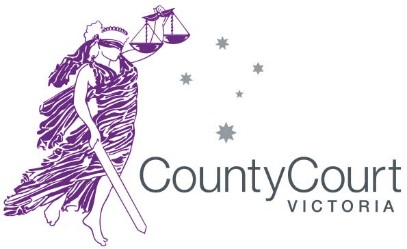 